Systematic ReviewBreast Milk Iodine Concentration (BMIC) as a Biomarker of 
Iodine Status in Lactating Women and Children <2 Years of Age: A Systematic ReviewShuchang Liu 1,2, Andrew Sharp 2, Elmer Villanueva 1 and Zheng Feei Ma 1,*1	Department of Health and Environmental Sciences, Xi’an Jiaotong-Liverpool University, Suzhou 215123, China; shuchang.liu20@student.xjtlu.edu.cn (S.L.); elmer.villanueva@xjtlu.edu.cn (E.V.)2	Harris-Wellbeing Research Centre, Faculty of Health & Life Sciences, University of Liverpool, Liverpool L8 7SS, UK; a.sharp@liverpool.ac.uk*	Correspondence: zhengfeei.ma@xjtlu.edu.cn, Tel.: +86 (0)512 81884938 Abstract: Background: Iodine is needed for the production of thyroid hormones, which are essential for infant growth and development. Given that there are wide variations in breast milk iodine concentration (BMIC) and urinary iodine concentration (UIC), it is unclear if BMIC is associated with UIC in populations residing in iodine sufficient or deficient areas. Aim: To investigate if BMIC can be used as a biomarker for iodine status in lactating women and children <2 years of age. Methods: Electronic databases; PubMed, Web of Science and Scopus were searched until year 2021, for studies investigating the relationship between BMIC and UIC. Studies were reviewed for eligibility, according to inclusion and exclusion criteria, followed by data extraction, according to the PRISMA guidelines. Results: Overall, 51 studies met the criteria for inclusion in the systematic review; of these, 28 studies measured both infant UIC and BMIC. BMIC ranged from 18 to 1153 µg/L. In iodine-deficient and iodine-sufficient lactating women, BMIC ranged from 26 to 185 µg/L and 15 to 1006 µg/L, respectively. In most studies, the categorisation of iodine status assessed by median UIC was consistent with the categorisation of iodine status assessed by median BMIC cut off of ≥100 µg/L, to determine iodine sufficiency in lactating women and children <2 years of age. Conclusions: The systematic review indicated that BMIC is a promising biomarker of iodine status in lactating women and children <2 years of age. However, these data need to be interpreted cautiously, given the study limitations in the included studies. Future studies should consider investigating the optimal median BMIC, as there is a lack of high-quality observational and intervention studies in lactating women and infants.Keywords: breast milk iodine concentration; breast milk; lactation; maternal; infant1. IntroductionIodine is needed by the thyroid gland to produce thyroid hormones [1]. Thyroid hormones have several important functions in the human body, including maintaining thyroid function and body metabolism [2]. Iodine deficiency is one of the most common micronutrient deficiencies worldwide, affecting 30% of the population. During pregnancy, the dietary requirement for iodine increases by 50% (i.e., 250 µg/d), because of the increased production of thyroid hormones, required for both pregnant women and their fetus [3]. The prevalence of iodine deficiency in pregnant women has been reported to range between 16.1 and 84.0% [4]. When pregnant women have insufficient iodine intake (below the recommended iodine intake), the thyroid gland is unable to produce sufficient amounts of thyroid hormones [3]. As a result, low levels of thyroid hormones can cause a number of adverse effects, particularly on brain growth and development, which are collectively known as iodine deficiency disorders (IDD) [5].Currently, median urinary iodine concentration (UIC) is the recommended biomarker of iodine status in populations [5,6]. However, UIC only measures recent dietary iodine intake and has high intra- and interindividual variation. WHO/ICCIDD/UNICEF have proposed a median UIC cut off of ≥100 µg/L, to indicate adequate iodine status in lactating women, despite having the same iodine intake requirement as pregnant women [5]. This is because iodine is excreted in the breast milk of lactating women. In lactating women and breast-fed infants, breast milk iodine concentration (BMIC) has been proposed to be a better biomarker of iodine status. Studies have reported that in iodine-sufficient areas (as indicated by median infant UIC and adults ≥100 µg/L), median BMIC ranged between 150 and 180 µg/L [7–9]. Therefore, if pregnant or lactating women are iodine deficient, their infants may be at risk of iodine deficiency, which can lead to increased risk of developing cognitive and psychomotor impairments [10]. This is because infants are sensitive to maternal iodine intake. Exclusively breast-fed infants depend entirely on their mother’s BMIC for thyroid hormone synthesis, because they do not have considerable thyroxine stores compared with adults [11].One of the research priorities recommended by the World Health Organization (WHO) is the need for more studies measuring BMIC [12]. Since there are wide variations in BMIC, it is unclear if BMIC is associated with the UIC of lactating women and children <2 years of age, residing in iodine-sufficient or -deficient regions. In addition, there are no accepted BMIC cut offs to categorise iodine sufficiency in lactating women and children <2 years of age. Therefore, the systematic review will firstly report the analytical methods used to measure BMIC and UIC, followed by observational studies and intervention studies, measuring both the BMIC and UIC of lactating women and children <2 years of age.2. MethodsThe systematic review was conducted in accordance with the Preferred Reporting Items for Systematic Reviews and Meta-analyses (PRISMA) guidelines [13]. The full protocol of the systematic review was registered at PROSPERO (at https://www.crd.york.ac.uk/prospero/ (accessed on 13 October 2021), as CRD42021231711. The systematic review does not contain any studies with human participants or animals performed by any of the authors listed and is entirely based on previously conducted studies.2.1. Search Strategy and Selection CriteriaThe literature reporting results from studies examining the relationship between BMIC and UIC were reviewed. Three online electronic databases (PubMed, Web of Science and Scopus) were used to do the selection of articles until year 2021. Other relevant databases and search engines including Cochrane Library CENTRAL and Google Scholar were also searched. In addition, additional studies from references were located in the retrieved articles.The major key search terms used included: “iodine”, “milk” and “urine”. Other term combinations were used as the searching strategy, such as the term ‘BMIC’ or ‘breast milk iodine concentration’ plus ‘UIC’ or ‘urinary iodine concentration’ plus related terms ‘maternal iodine status’, ‘human milk’, ‘colostrum’, ‘mature milk’, ‘lactation’, ‘lactating’ ‘postpartum’, ‘infants’, ‘newborns’, ‘offspring’ and ‘neonates’. The two databases PubMed and Web of Science can be found on the Endnote website, so the searching results from the third database Scopus were imported into the Endnote website to do the screening. Duplications in the primarily articles were removed between all databases. Title screening was then performed to exclude articles not relevant to BMIC and UIC by title. The inclusion and exclusion criteria were applied to screen the abstracts and full texts of the remaining articles.Inclusion criteria were: original articles published until year 2021; exposures of the study most relevant to maternal iodine status; outcomes of the study must report BMIC and urinary iodine (UIC and/or I/Cr ratio); studies must focus on healthy women; studies must have either one of the following: BMIC and urinary iodine (UIC and/or I/Cr ratio) of lactating women, BMIC of lactating women and urinary iodine (UIC and/or I/Cr ratio) of children <2 years of age [5]; studies must be reported in the English language. For the purpose of the systematic review, the term ‘children’ was used to include neonates, infants and toddlers <2 years of age where appropriate. Exclusion criteria were: studies in animals; exposures of the study are not relevant to maternal iodine status; exposures of the study focus on not only iodine; outcomes of the study are not relevant to BMIC and UIC; studies reported just on single case (e.g., letters and case reports); reviews, rather than original research articles.2.2. Data ExtractionTwo investigators (SL and ZFM) independently extracted the following data from the selected studies included in the systematic review: the name of the first author, the type of the study, the year of the study published, the setting of the study, sample size, the characteristics of participants (including age and gestation weeks), and primary outcomes (i.e., BMIC and UIC), secondary outcomes (including clinical outcomes). Where necessary, further data or explanation of data analyses were sought from the authors of the studies. There was a high agreement between both investigators (SL and ZFM). Any identified discrepancies were discussed and resolved by consensus. The following data were extracted: first author, year of publication, country or location of study, study design, number of mothers and infants, infant age or time of postpartum, median or mean BMIC and UIC data of lactating women or infants, methods to assess BMIC and UIC.2.3. Quality AssessmentTwo scales were used to assess the quality of these studies depending on the types of studies. The Jadad scale was used to evaluate the quality of the randomised clinical trials, while the Newcastle–Ottawa scale was used to evaluate the quality of non-randomised and observational studies.Quality of interventional studies was assessed using the Jadad scale [14], using a five-point checklist with yes/no answers to questions relating to methodology (Supplementary Tables S1–S3). This is a proven report quality indicator which is specifically designed for randomised intervention studies [14]. Points could be earned if the study was described as randomised (+1); the method of randomisation was described, and appropriate (+1); the study was performed double-blind (+1); the method of blinding was described and appropriate (+1); there was a description of withdrawals and subject dropouts (+1) [14]. There was no point awarded if the study was not described as randomised (+0); if the study was not performed double-blind (+0); if there was no description of withdrawals and subject dropouts (+0). Points were deducted if the method of randomisation was described and was inappropriate (−1); if the method of blinding was described and was inappropriate (−1) [14].An adapted version of the Newcastle–Ottawa scale was used to assess the quality of the cohort studies [15]. The Newcastle–Ottawa scale has been recommended for assessing the quality of non-randomised studies, categorized into three dimensions including (1) selection, (2) comparability, and (3) assessment [16]. High-quality characteristics within each item according to these three dimensions were awarded a star, a maximum of five stars was awarded for selection, a maximum of four stars was awarded for comparability and a maximum of four stars was awarded for assessment [15]. A good point of this assessment tool is the avoidance of reporting the summary scores, which is difficult to interpret and can be considered unreliable [17].The study quality was assessed using the criteria in Supplementary Tables S2 and S3. For descriptive purposes, scores of 0–4, 5–8, and 9–13 were used to indicate a low, moderate and high quality, respectively, for Newcastle–Ottawa scale articles. For Jadad scale articles, scores of 0–1, 2–3, and 4–5 were used to indicate a low, moderate and high quality, respectively.2.4. Definitions and OutcomesCurrently, to our knowledge, there is no consensus regarding the suitable BMIC cut off indicative of iodine sufficiency in lactating women. Therefore, for the purpose of the systematic review, a median BMIC cut off of ≥100 µg/L was used to determine iodine sufficiency. This is because a full-term infant is considered to need 15 µg iodine/kg/day for maintaining normal thyroid metabolism [7,18,19]. A median UIC cut off ≥100 µg/L was used to define adequate iodine intake in lactating women and children <2 years of age [5].3. ResultsFigure 1 shows the flow chart for this review. In total, 1431 papers were identified in three online electronic databases (PubMed, Web of Science and Scopus). After removing duplications and adding 4 articles from the other sources (e.g., references list or online), 111 appeared potentially relevant. Then, the title and abstract screening were conducted according to the inclusion and exclusion criteria. Of these, 71 publications appeared potentially relevant and were assessed as full-text papers for inclusion. There were 20 studies that were excluded due to the lack of inclusion criteria; of these, most (n = 9) failed to report data of both BMIC and UIC, followed by the reason of not original/completed data paper (n = 8), not healthy women (n = 2) and not relevant to BMIC and UIC (n = 1). A total of 51 studies fulfilled the inclusion criteria and were included in the present systematic review. All included articles were published between 1992 and 2021.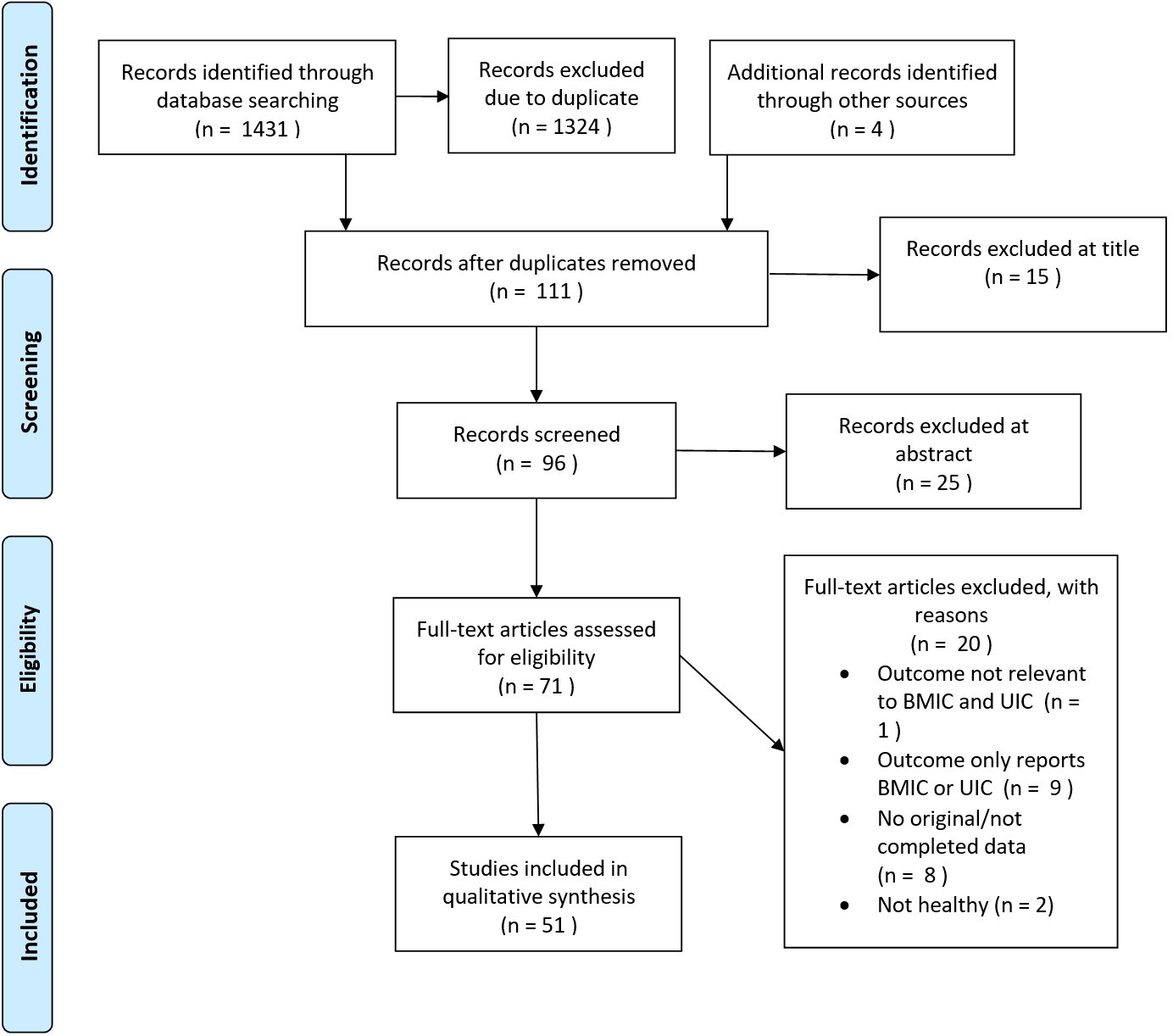 Figure 1. PRISMA 2009 Flow Diagram. Adapted from Moher et al. [13].These 51 studies, including 29 countries on 5 continents, cover a wide geographical and socioeconomic spectrum, which could partially represent the BMIC and UIC situation in the world. The range of the sample size was from 10 to 2554. The studies were performed in China (n = 7), Iran (n = 6), Denmark (n = 3), Thailand (n = 3), Turkey (n = 3), New Zealand (n = 2), Morocco (n = 3), Algeria (n = 2), Australia (n = 2), Croatia (n = 2), South Africa (n = 2), United States (n = 2), Azerbaijan (n = 1), Brazil (n = 1), Ethiopia (n = 1), Gambia (n = 1), Germany (n = 1), Hungary (n = 1), Iceland (n = 1), India (n = 1), Italy (n = 1), Korea (n = 1), Nepal (n = 1), Norway (n = 1), Portugal (n = 1), Philippines (n = 1), Spain (n = 1), Switzerland (n = 1), and the Netherlands (n = 1). Among these, 50 studies focused on just one country, while only one study was performed in multiple countries; namely, China, Philippines, Croatia and Morocco [20]. The quality scores of the studies included in the systematic review ranged from 6 to 12 for observational or non-randomised intervention studies and 2 to 5 for randomised intervention studies (Table 1). There were 31 observational or non-randomised intervention studies and 2 randomised intervention studies that received the highest scores.Table 1. Summary of the association between BMIC and UIC and study scores for quality criteria.+, BMIC has a positive association with UIC; −, BMIC has a negative association with UIC. 1 The asterisk denotes the score(s) for each criterion. Each asterisk denotes a score of 1. 2 Association of BMIC and UIC of lactating women. 3 Association of BMIC and UIC of infant. Newcastle–Ottawa scale. Overall Quality Assessment Rating; High-quality characteristics within each category were awarded a star, up to a maximum of five stars for selection, four stars for comparability and four stars for assessment. Jadad scale. Overall Quality Assessment Rating; High-quality characteristics within each category were awarded 1 score, 0 or −1 score was awarded if not met the characteristics, up to a maximum of 5 scores in total.The inductively coupled plasma mass spectrometer method (ICP-MS) and Sandell–Kolthoff reaction are obviously the most commonly used methods among all the methods for detecting BMIC (98%) and UIC (98%) (Table 2). Only one study (2%) used reversed-phase high-performance liquid chromatography (HPLC). The detection methods of BMIC, ICP-MS and Sandell–Kolthoff reaction account for 47% and 51%, respectively. Of the types of biochemical methods used to assess UIC, a majority of the studies chose the Sandell–Kolthoff reaction (78%), followed by ICP-MS (20%) and HPLC (2%). The majority of studies (73%) employed the same method to assess both BMIC and UIC; only 14 studies (27%) used two different types of methods to assess BMIC and UIC. Table 2. Types of BMIC and UIC methods in studies assessing BMIC and UIC in lactating women and their infants.S-K, Sandell–Kolthoff reaction; ICP-MS, Inductively Coupled Plasma Mass Spectrometer; HPLC, reversed-phase high-performance liquid chromatography, 1acid digestion by a mixture of H2SO4, HClO4 and HNO3; 2using the chloric acid digestion method, 3Ce/As, arsenic–cerium catalytic spectrophotometry; 4ICP-QQQ, Triple Quadruple Inductively Coupled Plasma Mass Spectrometer3.1. Studies Measuring Both UIC and BMIC of Lactating WomenBMIC Cut Off of ≥100 µg/L to Indicate Iodine SufficiencyThirty-nine observational studies, measuring both the UIC and BMIC of lactating women, were identified (Table 3). Thirteen of the 39 studies reported that iodine-deficient lactating women (median UIC <100 µg/L) had a median BMIC <100 µg/L, while only 3 of the 39 studies reported that iodine-deficient lactating women (median UIC <100 µg/L) had a median BMIC ≥100 µg/L [21–23]. On the other hand, 16 studies reported that iodine-sufficient lactating women (median UIC ≥100 µg/L) had a median BMIC ≥100 µg/L, while 7 studies reported that iodine-sufficient lactating women (median UIC ≥100 µg/L) had a median BMIC <100 µg/L.Table 3. BMIC and UIC of lactating women..1 Median used unless mean reported, 2 mean (µg/L), 3 mean (µg/g), NS, not stated.Six intervention studies, measuring both the UIC and BMIC of lactating women, were identified (Table 3). The longest duration of invention was 9 months. In a study by Bouhouch et al., despite the supplementation of one dose of 400 µg iodine as oral iodised oil, the women remained iodine deficient (both UIC and BMIC) throughout the intervention period. Although the study by Eriksen et al. supplemented women with 300 µg iodine, containing a prenatal multiple micronutrient supplement, the median BMIC of lactating women was <100 µg/L at 12 weeks postpartum. Another study, by Gebreegziabher et al., reported that the median BMIC values of women either receiving 225 µg iodine as a potassium iodide capsule daily or 450 g of iodized salt (30–40 µg iodine as KIO3/g of salt) weekly for 6 months was ≥100 µg/L at 6 months postpartum. The study by Nazeri et al. reported that both median BMIC values of women receiving iodine-fortified milk and control group were ≥100 µg/L at 1 month postpartum; women receiving iodine-fortified milk had a significantly higher median UIC than the control group (p < 0.001). The study by Stoutjesdijk et al. reported that Dutch women supplemented with 150 μg iodine at 20 weeks of gestation had both median BMIC and UIC values ≥100 µg/L at 4th week of postpartum, indicating iodine sufficiency. A study by Sukkhojaiwaratkul et al. reported that, despite the fact that both women receiving 200 µg iodine table daily and women in the non-supplemented group were iodine sufficient at 2 months postpartum, the median BMIC of women in the supplemented group was higher than the non-supplemented group, suggesting the importance of maternal iodine supplementation in the improving iodine status of breast-fed infants.3.2. Studies Measuring UIC of Infants and BMIC of Lactating WomenBMIC Cut Off of ≥100 µg/L to Indicate Iodine SufficiencyTwenty-nine observational studies, measuring both the UIC of infants and BMIC of lactating women, were identified (Table 4). Seven of the twenty-nine studies reported iodine-deficient infants (median UIC < 100 µg/L) born to lactating women with a median BMIC < 100 µg/L, while no studies reported iodine-deficient infants (median UIC < 100 µg/L) born to lactating women with a median BMIC ≥ 100 µg/L. On the other hand, 19 studies reported iodine-sufficient infants (median UIC ≥ 100 µg/L) born to lactating women with a median BMIC ≥100 µg/L, while 3 studies reported iodine-sufficient infants (median UIC ≥100 µg/L) born to lactating women with a median BMIC < 100 µg/L.Table 4. BMIC of lactating women and UIC of infants.1 Median used unless mean reported, 2 mean, NS, not stated.Six intervention studies, measuring both the UIC of infants and BMIC of lactating women, were identified (Table 4). The longest duration of infants supplemented with iodine was 9 months. One study, by Bouhouch et al., reported that at 6 months, infants were iodine sufficient based on infant UIC, but iodine deficient based on BMIC. Three months later, infant UIC decreased to <100 µg/L and BMIC remained at <100 µg/L. Another study, by Gebreegziabher et al., reported that the median UIC of infants born to women either receiving 225 µg iodine as a potassium iodide capsule daily or 450 g of iodized salt (30–40 µg iodine as KIO3/g of salt) weekly for 6 months was ≥100 µg/L at 6 months postpartum. A study by Gutierrez-Repiso et al. reported that both women and their infants in the 300 and control group were iodine sufficient, based on median BMIC and infant UIC values (≥100 µg/L). A study by Kirk et al. demonstrated that, although median infant UIC was ≥100 µg/L, single-dose iodine supplements were not effective in improving BMIC values. Another study, by Nøhr et al., reported that both groups, one receiving tablets containing iodine and one not receiving iodine supplementation, had both median BMIC and UIC values <100 µg/L. A study by Nazeri et al. reported that both median BMIC values of women and infants in the iodine-fortified milk and control groups were ≥100 µg/L at 1 month postpartum.4. DiscussionThe systematic review reveals that BMIC ranged from 26 to 185 µg/L and 15 to 1006 µg/L in iodine-deficient and iodine-sufficient lactating women, respectively. Only few studies on BMIC were from excessive iodine areas (median UIC ≥300 µg/L based on non-pregnant adult populations). The majority of the studies on BMIC findings were conducted in both iodine-deficiency and iodine-sufficiency areas. However, most studies were cross-sectional studies and did not clearly indicate if the infants were breast-fed. The dose of iodine supplementation ranged from 30 µg-400 mg iodine. In terms of the dose of iodine that the infants received, there was a variation in the duration of iodine supplementation, the amount and form of the iodine supplemented to the lactating women. Therefore, high-quality data on the BMIC and UIC of lactating women, with different iodine status (iodine deficiency, iodine sufficiency, and excessive iodine) with breast-fed infants, are generally lacking. Over the past two decades, Sandell–Kolthoff reaction, which is a traditional colorimetric method, has been commonly used to detect UIC. One of the possible reasons is because, according to the WHO/ICCIDD/UNICEF, Sandell–Kolthoff reaction, using ammonium persulfate as the digestion method, has been recommended, which is also known as method A [5]. There is also another method, called method B; the only difference is the digestion step, as method A uses the ammonium persulfate to digest urine samples, while method B digests with chloric acid [5]. However, chloric acid has potential hazards and it is more toxic as the digestant, so using ammonium persulfate is currently recommended by WHO/ICCIDD/UNICEF, and the method has been modified from the previous method [5,71]. The current recommended Sandell–Kolthoff reaction has simple, convenient and economic advantages [5].Currently, there are no recommended methods for analysing BMIC. Spectrophotometric Sandell–Kolthoff, HPLC, and ICP-MS-based methods have been used to measure BMIC. Therefore, one of the challenges in comparing BMIC across different studies is due to the differences in the analytical methods used and lack of method standardisation across different analytical methods [72]. In addition, studies on BMIC were based on spot samples at different sampling times and stages of lactation. Therefore, the inconsistencies in these findings on nutrient compositions may be due to the different stages of lactation, sampling time, time of the day, maternal iodine status, and individual variation. However, BMIC does not seem to be affected by the sampling methods (i.e., time of day, before or after the lactation session, and left or right breast) [23,73]. 4.1. Factors Influencing BMICBMIC may be affected by physiological fluctuations [74]. For example, median BMIC gradually increases with time, from birth up to 12 months [37]. A study by Etling et al. reported that BMIC was reported to increase during the first month of the lactation period [75]. Another study reported that BMIC decreased during the first 6 months of the lactation period [18], which may be due to suboptimal iodine status in lactating women. However, another study reported that BMIC varied from day to day [76]. These inconsistent findings should be confirmed in larger longitudinal studies of lactating women.Several studies have reported that the nutrient content of breast milk differs significantly between different stages of the lactation period, suggesting that BMIC follows a similar pattern to that of other nutrients [77]. Higher BMIC has been observed during the first few days of the lactation period, followed by a decreasing trend over time, which may be because the colostrum is gradually changed into mature breast milk. However, there is no difference in BMIC between colostrum and mature breast milk in iodine-deficient lactating women [48]. 4.2. BMIC as a Biomarker to Assess Iodine Status in Lactating Women and Children <2 Years of AgeA UIC cut off of >100 has been proposed to indicate iodine sufficiency in children aged <2 years [5]. Iodine intake of breast-fed infants corresponds to BMIC, because the dietary iodine sources of breast-fed infants depend entirely on the mothers’ iodine intake. Therefore, BMIC is also an important biomarker of iodine status for breast-fed infants [20]. In non-lactating women, absorbed iodine is partly transported to the thyroid gland and the remaining iodine (~90%) is cleared by passive renal glomerular filtration [78]. However, in lactating women, absorbed iodine is also transported to the mammary gland by NIS (sodium iodide symporter) [78]. Therefore, UIC is consequently lower, and the median UIC, indicating iodine sufficiency in lactating women (who are breastfeeding), is similar to non-pregnant individuals (≥100 µg/L), although lactating women (who are breastfeeding) have higher iodine requirements [5,7]. In iodine-sufficient lactating women (median UIC ≥100 µg/L), higher fractional iodine is excreted into breast milk at a lower range of daily maternal iodine intake and, consequently, renal fractional iodine excretion is decreased [20]. Even in non-lactating women, lower UIC is reported during lactation than in pregnancy, which might be due to the higher clearance of circulating iodine to the restoration of the depleted thyroid gland for the restoration of the depleted thyroid gland [79]. Therefore, BMIC is considered a more reliable biomarker of iodine status in lactating women than UIC.However, there have been some studies reporting discrepancies between the UIC of lactating women and their BMIC, suggesting that BMIC may not be able to accurately reflect infant iodine status. Therefore, there is a need to further explore the reliability of BMIC as a biomarker of iodine status in infants. 4.3. Why Did some Lactating Women Classified as Iodine Sufficient by UIC Have a BMIC Less Than the Proposed BMIC Cut Offs (i.e., BMIC Considered Iodine Deficient)?This is probably as a result of the recent maternal dietary iodine intake and duration of the lactation period [36,74,80]. Future studies are needed to investigate other factors, such as the genetic variations in the SLC5A5 gene in relation to BMIC, which has been reported to play an important role in the iodine transfer into breast milk [81].4.4. Why Did some Lactating Women Classified as Iodine Deficient by UIC Have a BMIC Equivalent or Higher Than the Proposed BMIC Cut Offs (i.e., BMIC Considered Iodine Sufficient)?In the systematic review, some studies reported that iodine-deficient lactating women (median UIC <100 µg/L) had a median BMIC ≥100 µg/L. In iodine-deficient regions, since the mammary gland can concentrate iodine, iodine supply to the infants may be maintained via breast milk, even if the mothers are iodine deficient [8,62]. This may help explain why, in iodine-deficient regions, lactating women were classified as iodine deficient based on median UIC, but were iodine sufficient according to their median BMIC [7,8].4.5. What Is an Appropriate BMIC Cut Off to Categorise Iodine Sufficiency in Lactating Women and Children <2 Years of Age?Currently, there are no official guidelines on the median BMIC cut off to indicate iodine sufficiency in lactating women and children <2 years of age. However, there have been some median BMIC cut offs proposed to indicate iodine sufficiency (i.e., 50, 75, 80, 92, and 100 µg/L) [7,26,73,82,83]. A median BMIC cut off of >75 µg/L was suggested by Azizi and Smyth [73]; however, another higher median BMIC cut off of ≥100 µg/L has also been proposed [7,83]. This is because a full-term infant is considered to need 15 µg iodine/kg/day for maintaining normal thyroid metabolism [7,18,19]. Semba and Delange concluded that BMIC should be between 100 and 200 µg/L to meet the recommendations of the Food and Nutrition Board (FNB) of the Institute of Medicine (IoM) [7]. A study by Dold et al. suggested that, in iodine-sufficient regions, a BMIC reference range of 60–465 µg/kg can be used to suggest iodine sufficiency in lactating mothers and breast-fed infants [20]. However, it is unclear whether the similar BMIC reference range can be applied in iodine-deficient regions. There is a wide range of median or mean BMIC across different studies and regions [7,8,73]. In the USA, the median BMIC of lactating women ranges from 35 to 155 µg/L [84]. Several possible reasons might have contributed to this phenomenon, which include: lack of standardisation of breast milk collection methods, physiological mechanisms during pregnancy and lactation, iodine status during pre-pregnancy or pregnancy, dietary intake, and the region where the study was conducted (i.e., iodine deficient or iodine sufficient). A study by Leung et al. reported an increase in BMIC following acute maternal dietary iodine intake, suggesting that BMIC can be influenced by physiological mechanisms [74].The main strength of the systematic review is the inclusion of the BMIC and UIC of lactating women and infants. In addition, the analytical methods of BMIC and UIC were reviewed. The limitations of the included studies were as follows: cross-sectional studies did not clearly indicate if the infants were breast-fed; further, high-quality data on the BMIC and UIC of lactating women with different iodine status with breast-fed infants are generally lacking. Concerning BMIC, differences in the analytical methods used and lack of method standardization across different analytical methods is an important limitation. Given the limited numbers of studies (n = 6) that have assessed BMIC across subgroups of lactating women, at different stages of the lactation period, these findings should be interpreted cautiously. Studies reporting whether BMIC with time of lactation period are inconsistent [8]. It is unclear if BMIC varies with regard to the collection time of the day, fore or hind milk, or left or right breast [23,59]. There is only one study, by Andersen et al., that collected breast milk samples from one and both breasts of breastfeeding women [23]. The authors reported no difference in median BMIC between one and both breasts (83 vs. 83 µg/L). In addition, breast-milk sampling, performed before or after breastfeeding, did not influence median BMIC (82 vs. 78 µg/L) [23,85]. In conclusion, this systematic review revealed that, although BMIC can be used to assess iodine status in lactating women and children <2 years of age, it is associated with some limitations, including an optimal BMIC cut off used to indicate iodine sufficiency. Therefore, it is difficult and challenging to draw a firm conclusion regarding the usefulness of BMIC as a biomarker of iodine status based on these studies. More well-designed, large-scale studies are needed to examine the usefulness and feasibility of BMIC in assessing iodine status in lactating women and children <2 years of age, with different levels of iodine intake.Supplementary Materials: The following supporting information can be downloaded at: www.mdpi.com/xxx/s1, Table S1. The Jadad scale for assessment of study quality for intervention studies (Jadad et al., 1996), Table S2. The Jadad scores of included studies, Table S3. Assessment of quality for a cohort study; adapted from the Newcastle-Ottawa scale. Stars were awarded if the criteria shown in italics were met. The number of stars awarded are indicated at the end of each statement. Maximum of 13 stars*.Author Contributions:  Conceptualization, S.L. and Z.F.M.; methodology, S.L., A.S., E.V., and Z.F.M.; formal analysis, S.L.; writing—original draft preparation, S.L.; writing—review and editing, S.L., A.S., E.V., and Z.F.M.Funding: None.Institutional Review Board Statement: Not applicable.Informed Consent Statement: Not applicable.Data Availability Statement:  Not applicable.Acknowledgments: We would like to thank Dr Kate Navaratnam and Dr Sarah Donegan for assistance with the systematic review protocol.Conflicts of Interest: The authors declare no conflict of interest.ReferencesZimmermann, M.B.; Boelaert, K. Iodine deficiency and thyroid disorders. Lancet Diabetes Endocrinol. 2015, 3, 286–295.Zimmermann, M.B. The role of iodine in human growth and development. Semin. Cell Dev. Biol. 2011, 22, 645–652.Pearce, E.N.; Lazarus, J.H.; Moreno-Reyes, R.; Zimmermann, M.B. Consequences of iodine deficiency and excess in pregnant women: An overview of current knowns and unknowns. Am. J. Clin. Nutr. 2016, 104, 918S–923S.Candido, A.C.; Morais, N.D.S.D.; Dutra, L.V.; Pinto, C.A.; Franceschini, S.D.C.; Alfenas, R.D.C.G. Insufficient iodine intake in pregnant women in different regions of the world: A systematic review. Arch. Endocrinol. Metab. 2019, 63, 306–311.World Health Organization (WHO). Assessment of Iodine Deficiency Disorders And monitoring Their Elimination: A Guide for Programme Managers; World Health Organization (WHO): Geneva, 2007.Ma, Z.F.; Skeaff, S.A. Assessment of population iodine status. In Iodine Deficiency Disorders and Their Elimination; Springer: Berlin/Heidelberg, Germany, 2017; pp. 15–28.Semba, R.D.; Delange, F. Iodine in human milk: Perspectives for infant health. Nutr. Rev. 2001, 59, 269–278.Dorea, J.G.; Biology. Iodine nutrition and breast feeding. J. Trace Elem. Med. Biol. 2002, 16, 207–220.Delange, F. Iodine requirements during pregnancy, lactation and the neonatal period and indicators of optimal iodine nutrition. Public Health Nutr. 2007, 10, 1571–1580.Redman, K.; Ruffman, T.; Fitzgerald, P.; Skeaff, S. Iodine deficiency and the brain: Effects and mechanisms. Crit. Rev. Food Sci. Nutr. 2016, 56, 2695–2713.van den Hove, M.F.; Beckers, C.; Devlieger, H.; de Zegher, F.; De Nayer, P. Hormone synthesis and storage in the thyroid of human preterm and term newborns: Effect of thyroxine treatment. Biochimie 1999, 81, 563–570.Andersson, M.; De Benoist, B.; Delange, F.; Zupan, J. Prevention and control of iodine deficiency in pregnant and lactating women and in children less than 2-years-old: Conclusions and recommendations of the Technical Consultation. Public Health Nutr. 2007, 10, 1606–1611.Moher, D.; Liberati, A.; Tetzlaff, J.; Altman, D.G.; Group, P. Preferred reporting items for systematic reviews and meta-analyses: The PRISMA statement. PLoS Med. 2009, 6, e1000097.Jadad, A.R.; Moore, R.A.; Carroll, D.; Jenkinson, C.; Reynolds, D.J.M.; Gavaghan, D.J.; McQuay, H.J. Assessing the quality of reports of randomized clinical trials: Is blinding necessary? Control. Clin. Trials 1996, 17, 1–12.Wells, G.A.; Shea, B.; O’Connell, D.; Peterson, J.; Welch, V.; Losos, M.; Tugwell, P. The Newcastle-Ottawa Scale (NOS) for Assessing the Quality of Nonrandomised Studies in Meta-Analyses. Available online: http://www.ohri.ca/programs/clinical_epidemiology/oxford.htm (accessed on 7 June 2021).Stang, A. Critical evaluation of the Newcastle-Ottawa scale for the assessment of the quality of nonrandomized studies in meta-analyses. Eur. J. Epidemiol. 2010, 25, 603–605.Jüni, P.; Witschi, A.; Bloch, R.; Egger, M. The hazards of scoring the quality of clinical trials for meta-analysis. JAMA 1999, 282, 1054–1060.Mulrine, H.M.; Skeaff, S.A.; Ferguson, E.L.; Gray, A.R.; Valeix, P. Breast-milk iodine concentration declines over the first 6 mo postpartum in iodine-deficient women. Am. J. Clin. Nutr. 2010, 92, 849–856.Henjum, S.; Lilleengen, A.M.; Aakre, I.; Dudareva, A.; Gjengedal, E.L.F.; Meltzer, H.M.; Brantsæter, A.L. Suboptimal iodine concentration in breastmilk and inadequate iodine intake among lactating women in Norway. Nutrients 2017, 9, 643.Dold, S.; Zimmermann, M.B.; Aboussad, A.; Cherkaoui, M.; Jia, Q.; Jukic, T.; Kusic, Z.; Quirino, A.; Sang, Z.; San Luis, T.O. Breast milk iodine concentration is a more accurate biomarker of iodine status than urinary iodine concentration in exclusively breastfeeding women. J. Nutr. 2017, 147, 528–537.Aakre, I.; Bjøro, T.; Norheim, I.; Strand, T.A.; Barikmo, I.; Henjum, S. Excessive iodine intake and thyroid dysfunction among lactating Saharawi women. J. Trace Elem. Med. Biol. 2015, 31, 279–284.Aakre, I.; Strand, T.A.; Bjøro, T.; Norheim, I.; Barikmo, I.; Ares, S.; Alcorta, M.D.; Henjum, S. Thyroid function among breastfed children with chronically excessive iodine intakes. Nutrients 2016, 8, 398.Andersen, S.L.; Møller, M.; Laurberg, P. Iodine concentrations in milk and in urine during breastfeeding are differently affected by maternal fluid intake. Thyroid 2014, 24, 764–772.Andersson, M.; Aeberli, I.; Wüst, N.; Piacenza, A.M.; Bucher, T.; Henschen, I.; Haldimann, M.; Zimmermann, M.B. The Swiss iodized salt program provides adequate iodine for school children and pregnant women, but weaning infants not receiving iodine-containing complementary foods as well as their mothers are iodine deficient. J. Clin. Endocrinol. Metab. 2010, 95, 5217–5224.Azizi, F. Iodine nutrition in pregnancy and lactation in Iran. Public Health Nutr. 2007, 10, 1596–1599.Bazrafshan, H.R.; Mohammadian, S.; Ordookhani, A.; Abedini, A.; Davoudy, R.; Pearce, E.N.; Hedayati, M.; Azizi, F.; Braverman, L.E. An assessment of urinary and breast milk iodine concentrations in lactating mothers from Gorgan, Iran, 2003. Thyroid 2005, 15, 1165–1168.Böhles, H.; Aschenbrenner, M.; Roth, M.; Loewenich, V.V.; Usadel, K.H. Development of thyroid gland volume during the first 3 months of life in breast-fed versus iodine-supplemented and iodine-free formula-fed infants. Clin. Investig. 1993, 71, 13.Budak, N.; Şahin, U.; Kurtoğlu, S.; Ülgen, A.; Akçakuş, M.; Kurtoğlu, S.; Patıroğlu, T. Nutritional iodine status of breast-feeding mothers and their neonates in Kayseri. Erciyes Med. J. 2009, 31, 208–212.Chan, S.S.; Hams, G.; Wiley, V.; Wilcken, B.; McElduff, A. Postpartum maternal iodine status and the relationship to neonatal thyroid function. Thyroid 2003, 13, 873–876.Chen, Y.; Gao, M.; Bai, Y.; Hao, Y.; Chen, W.; Cui, T.; Guo, W.; Pan, Z.; Lin, L.; Wang, C.; et al. Variation of iodine concentration in breast milk and urine in exclusively breastfeeding women and their infants during the first 24 wk after childbirth. Nutrition 2020, 71, 110599.Chung, H.R.; Shin, C.H.; Yang, S.W.; Choi, C.W.; Kim, B.I. Subclinical hypothyroidism in Korean preterm infants associated with high levels of iodine in breast milk. J. Clin. Endocrinol. Metab. 2009, 94, 4444–4447.Costeira, M.J.; Oliveira, P.; Ares, S.; de Escobar, G.M.; Palha, J.A. Iodine status of pregnant women and their progeny in the Minho Region of Portugal. Thyroid 2009, 19, 157–163.de Lima, L.F.; Barbosa, F., Jr.; Navarro, A.M. Excess iodinuria in infants and its relation to the iodine in maternal milk. J. Trace Elem. Med. Biol. 2013, 27, 221–225.Dumrongwongsiri, O.; Chatvutinun, S.; Phoonlabdacha, P.; Sangcakul, A.; Chailurkit, L.O.; Siripinyanond, A.; Suthutvoravut, U.; Chongviriyaphan, N. High Urinary Iodine Concentration Among Breastfed Infants and the Factors Associated with Iodine Content in Breast Milk. Biol. Trace Elem. Res. 2018, 186, 106–113.Groufh-Jacobsen, S.; Mosand, L.M.; Bakken, K.S.; Solvik, B.S.; Oma, I.; Gjengedal, E.L.F.; Brantsæter, A.L.; Strand, T.A.; Henjum, S. Mild to moderate iodine deficiency and inadequate iodine intake in lactating women in the inland area of Norway. Nutrients 2020, 12, 630.Gutiérrez-Repiso, C.; Velasco, I.; Garcia-Escobar, E.; Garcia-Serrano, S.; Rodríguez-Pacheco, F.; Linares, F.; Ruiz de Adana, M.S.; Rubio-Martin, E.; Garrido-Sanchez, L.; Cobos-Bravo, J.F.; et al. Does dietary iodine regulate oxidative stress and adiponectin levels in human breast milk? Antioxid. Redox Signal. 2014, 20, 847–853.Henjum, S.; Kjellevold, M.; Ulak, M.; Chandyo, R.K.; Shrestha, P.S.; Frøyland, L.; Strydom, E.E.; Dhansay, M.A.; Strand, T.A. Iodine concentration in breastmilk and urine among lactating women of Bhaktapur, Nepal. Nutrients 2016, 8, 255.Huynh, D.; Condo, D.; Gibson, R.; Muhlhausler, B.; Ryan, P.; Skeaff, S.; Makrides, M.; Zhou, S.J. Iodine status of postpartum women and their infants in Australia after the introduction of mandatory iodine fortification. Br. J. Nutr. 2017, 117, 1656–1662.Isiklar Ozberk, D.; Kutlu, R.; Kilinc, I.; Kilicaslan, A.O. Effects of mandatory salt iodization on breast milk, urinary iodine concentrations, and thyroid hormones: Is iodine deficiency still a continuing problem? J. Endocrinol. Investig. 2019, 42, 411–418.Jin, Y.; Coad, J.; Zhou, S.J.; Skeaff, S.; Benn, C.; Brough, L. Use of Iodine Supplements by Breastfeeding Mothers Is Associated with Better Maternal and Infant Iodine Status. Biol. Trace Elem. Res. 2021, 199, 2893–2903.Kart, P.; Türkmen, M.K.; Anık, A.; Anık, A.; Ünüvar, T. The association of lactating mothers’ urinary and breast milk iodine levels with iodine nutrition status and thyroid hormone levels of newborns. Turk. Arch. Pediatr. 2021, 56, 207–212.Kirk, A.B.; Kroll, M.; Dyke, J.V.; Ohira, S.; Dias, R.A.; Dasgupta, P.K. Perchlorate, iodine supplements, iodized salt and breast milk iodine content. Sci. Total Environ. 2012, 420, 73–78.Kurtoglu, S.; Akcakus, M.; Kocaoglu, C.; Gunes, T.; Budak, N.; Atabek, M.E.; Karakucuk, I.; Delange, F. Iodine status remains critical in mother and infant in Central Anatolia (Kayseri) of Turkey. Eur. J. Nutr. 2004, 43, 297–303.Laurberg, P.; Nøhr, S.B.; Pedersen, K.M.; Fuglsang, E. Iodine nutrition in breast-fed infants is impaired by maternal smoking. J. Clin. Endocrinol. Metab. 2004, 89, 181–187.Liu, L.; Wang, D.; Liu, P.; Meng, F.; Wen, D.; Jia, Q.; Liu, J.; Zhang, X.; Jiang, P.; Shen, H. The relationship between iodine nutrition and thyroid disease in lactating women with different iodine intakes. Br. J. Nutr. 2015, 114, 1487–1495.Liu, L.; Liu, J.; Wang, D.; Shen, H.; Jia, Q. Effect of Urinary Iodine Concentration in Pregnant and Lactating Women, and in Their Infants Residing in Areas with Excessive Iodine in Drinking Water in Shanxi Province, China. Biol. Trace Elem. Res. 2020, 193, 326–333.Mobasseri, M.; Roshanravan, N.; Mesri Alamdari, N.; Ostadrahimi, A.; Asghari Jafarabadi, M.; Anari, F.; Hedayati, M. Urinary and Milk Iodine Status in Neonates and Their Mothers during Congenital Hypothyroidism Screening Program in Eastern Azerbaijan: A Pilot Study. Iran J. Public Health 2014, 43, 1380–1384.Nazeri, P.; Kabir, A.; Dalili, H.; Mirmiran, P.; Azizi, F. Breast-Milk Iodine Concentrations and Iodine Levels of Infants According to the Iodine Status of the Country of Residence: A Systematic Review and Meta-Analysis. Thyroid 2018, 28, 124–138.Nøhr, S.B.; Lawberg, P.; Børlum, K.G.; Pedersen, K.M.; Johannesen, P.L.; Damm, P.; Fuglsang, E.; Johansen, A. Iodine status in neonates in Denmark: Regional variations and dependency on maternal iodine supplementation. Acta Paediatr. 1994, 83, 578–582.Ordookhani, A.; Pearce, E.N.; Hedayati, M.; Mirmiran, P.; Salimi, S.; Azizi, F.; Braverman, L.E. Assessment of thyroid function and urinary and breast milk iodine concentrations in healthy newborns and their mothers in Tehran. Clin. Endocrinol. 2007, 67, 175–179.Osei, J.; Andersson, M.; van der Reijden, O.; Dold, S.; Smuts, C.M.; Baumgartner, J. Breast-milk iodine concentrations, iodine status, and thyroid function of breastfed infants aged 2-4 months and their mothers residing in a south African township. J. Clin. Res. Pediatr. Endocrinol. 2016, 8, 381.Osei, J.; Baumgartner, J.; Rothman, M.; Matsungo, T.M.; Covic, N.; Faber, M.; Smuts, C.M. Iodine status and associations with feeding practices and psychomotor milestone development in six-month-old South African infants. Matern. Child. Nutr. 2017, 13, e12408.Pal, N.; Samanta, S.K.; Chakraborty, A.; Chandra, N.K.; Chandra, A.K. Interrelationship between iodine nutritional status of lactating mothers and their absolutely breast-fed infants in coastal districts of Gangetic West Bengal in India. Eur. J. Pediatr. 2018, 177, 39–45.Pearce, E.N.; Leung, A.M.; Blount, B.C.; Bazrafshan, H.R.; He, X.; Pino, S.; Valentin-Blasini, L.; Braverman, L.E. Breast milk iodine and perchlorate concentrations in lactating Boston-area women. J. Clin. Endocrinol. Metab. 2007, 92, 1673–1677.Petersen, E.; Thorisdottir, B.; Thorsdottir, I.; Gunnlaugsson, G.; Arohonka, P.; Erlund, I.; Gunnarsdottir, I. Iodine status of breastfed infants and their mothers’ breast milk iodine concentration. Matern. Child. Nutr. 2020, 16, e12993.Pongpaew, P.; Supawan, V.; Tungtrongchitr, R.; Phonrat, B.; Vudhivai, N.; Chantaranipapong, Y.; Kitjaroentham, A.; Jintaridhi, P.; Intarakhao, C.; Mahaweerawat, U. Urinary iodine excretion as a predictor of the iodine content of breast milk. J. Med. Assoc. Thail. 1999, 82, 284–289.Prpić, M.; Franceschi, M.; Vidranski, V.; Andersson, M.; Zimmermann, M.B.; Hunziker, S.; Milošević, M.; Kusić, Z.; Jukić, T. Iodine status and thyroid function in lactating women and infants–a survey in the Zagreb area, Croatia. Acta Clin. Croat. 2021, 60, 259–266.Samson, L.; Hircsu, I.; Katko, M.; Bodor, M.; Nagy, E.V. Lower educational status interferes with maternal iodine intake during both pregnancy and lactation. Endocr. Connect. 2021, 10, 742–749.Skeaff, S.A.; Ferguson, E.L.; McKenzie, J.E.; Valeix, P.; Gibson, R.S.; Thomson, C.D. Are breast-fed infants and toddlers in New Zealand at risk of iodine deficiency? Nutrition 2005, 21, 325–331.Stinca, S.; Andersson, M.; Herter-Aeberli, I.; Chabaa, L.; Cherkaoui, M.; El Ansari, N.; Aboussad, A.; Weibel, S.; Zimmermann, M.B.J. Moderate-to-severe iodine deficiency in the “first 1000 days” causes more thyroid hypofunction in infants than in pregnant or lactating women. J. Nutr. 2017, 147, 589–595.Sukkhojaiwaratkul, D.; Mahachoklertwattana, P.; Poomthavorn, P.; Panburana, P.; Chailurkit, L.O.; Khlairit, P.; Pongratanakul, S. Effects of maternal iodine supplementation during pregnancy and lactation on iodine status and neonatal thyroid-stimulating hormone. J. Perinatol. 2014, 34, 594–598.Vermiglio, F.; Presti, V.L.; Finocchiaro, M.; Battiato, S.; Grasso, L.; Ardita, R.; Mancuso, A.; Trimarchi, F. Enhanced iodine concentrating capacity by the mammary gland in iodine deficient lactating women of an endemic goiter region in Sicily. J. Endocrinol. Investig. 1992, 15, 137–142.Wang, W.; Sun, Y.; Zhang, M.; Zhang, Y.; Chen, W.; Tan, L.; Shen, J.; Zhao, Z.; Lan, S.; Zhang, W. Breast milk and infant iodine status during the first 12 weeks of lactation in Tianjin City, China. Asia Pac. J. Clin. Nutr. 2018, 27, 393–398.Wang, Y.; Zhang, Z.; Ge, P.; Wang, Y.; Wang, S. Iodine status and thyroid function of pregnant, lactating women and infants (0-1 yr) residing in areas with an effective Universal Salt Iodization program. Asia Pac. J. Clin. Nutr. 2009, 18, 34–40.Yan, Y.Q.; Chen, Z.P.; Yang, X.M.; Liu…, H. Attention to the hiding iodine deficiency in pregnant and lactating women after universal salt iodization: A multi-community study in China. J. Endocrinol. Investig. 2005, 28, 547–553.Bouhouch, R.R.; Bouhouch, S.; Cherkaoui, M.; Aboussad, A.; Stinca, S.; Haldimann, M.; Andersson, M.; Zimmermann, M.B. Direct iodine supplementation of infants versus supplementation of their breastfeeding mothers: A double-blind, randomised, placebo-controlled trial. Lancet Diabetes Endocrinol. 2014, 2, 197–209.Eriksen, K.G.; Andersson, M.; Hunziker, S.; Zimmermann, M.B.; Moore, S.E. Effects of an Iodine-Containing Prenatal Multiple Micronutrient on Maternal and Infant Iodine Status and Thyroid Function: A Randomized Trial in the Gambia. Thyroid 2020, 30, 1355–1365.Gebreegziabher, T.; Stoecker, B.J. Comparison of two sources of iodine delivery on breast milk iodine and maternal and infant urinary iodine concentrations in southern Ethiopia: A randomized trial. Food Sci. Nutr. 2017, 5, 921–928.Nazeri, P.; Mirmiran, P.; Tahmasebinejad, Z.; Hedayati, M.; Delshad, H.; Azizi, F. The effects of iodine fortified milk on the iodine status of lactating mothers and infants in an area with a successful salt iodization program: A randomized controlled trial. Nutrients 2017, 9, 180.Stoutjesdijk, E.; Schaafsma, A.; Dijck-Brouwer, D.A.J.; Muskiet, F.A.J. Iodine status during pregnancy and lactation: A pilot study in the Netherlands. Neth. J. Med. 2018, 76, 210–217.Dunn, J.T.; Crutchfield, H.E.; Gutekunst, R.; Dunn, A. Methods for Measuring Iodine in Urine. Thyroid. 1993, 3 ,119–123.Dold, S.; Baumgartner, J.; Zeder, C.; Krzystek, A.; Osei, J.; Haldimann, M.; Zimmermann, M.B.; Andersson, M. Optimization of a new mass spectrometry method for measurement of breast milk iodine concentrations and an assessment of the effect of analytic method and timing of within-feed sample collection on breast milk iodine concentrations. Thyroid 2016, 26, 287–295.Azizi, F.; Smyth, P. Breastfeeding and maternal and infant iodine nutrition. Clin. Endocrinol. 2009, 70, 803–809.Leung, A.M.; Braverman, L.E.; He, X.; Heeren, T.; Pearce, E.N. Breastmilk iodine concentrations following acute dietary iodine intake. Thyroid 2012, 22, 1176–1180.Etling, N.; Padovani, E.; Fouque, F.; Tato, L. First-month variations in total iodine content of human breast milks. Early Hum. Dev. 1986, 13, 81–85.Kirk, A.B.; Dyke, J.V.; Martin, C.F.; Dasgupta, P.K. Temporal patterns in perchlorate, thiocyanate, and iodide excretion in human milk. Environ. Health Perspect. 2007, 115, 182–186.Zhao, A.; Ning, Y.; Zhang, Y.; Yang, X.; Wang, J.; Li, W.; Wang, P. Mineral compositions in breast milk of healthy Chinese lactating women in urban areas and its associated factors. Chin. Med. J. 2014, 127, 2643–2648.Dohan, O.; De la Vieja, A.; Paroder, V.; Riedel, C.; Artani, M.; Reed, M.; Ginter, C.S.; Carrasco, N. The sodium/iodide symporter (NIS): Characterization, regulation, and medical significance. Endocr. Rev. 2003, 24, 48–77.Manousou, S.; Augustin, H.; Eggertsen, R.; Hulthén, L.; Filipsson Nyström, H. Inadequate iodine intake in lactating women in Sweden: A pilot 1-year, prospective, observational study. Acta Obstet. Gynecol. Scand. 2021, 100, 48–57.Nazeri, P.; Kabir, A.; Dalili, H.; Mirmiran, P.; Azizi, F. Breast-Milk Iodine Concentrations and Iodine Levels of Infants According to the Iodine Status of the Country of Residence: A Systematic Review and Meta-Analysis. Thyroid 2018, 28, 124–138.Siro, S.S.; Baumgartner, J.; Schoonen, M.; Ngounda, J.; Malan, L.; Symington, E.A.; Smuts, C.M.; Zandberg, L. Characterization of genetic variants in the SLC5A5 gene and associations with breast milk iodine concentration in lactating women of African descent: The NUPED Study. Front. Nutr. 2021, 8, 692504.Zimmermann, M.; Braverman, L.; Cooper, S. Iodine deficiency and endemic cretinism. In Werner Ingbar’s the Thyroid: A Fundamental Clinical Text; Lippincott Williams & Wilkins: Philadelphia, USA, 2012; pp. 217–241.Fisher, W.; Wang, J.; George, N.I.; Gearhart, J.M.; McLanahan, E.D. Dietary iodine sufficiency and moderate insufficiency in the lactating mother and nursing infant: A computational perspective. PLoS ONE 2016, 11, e0149300.Leung, A.M.; Pearce, E.N.; Braverman, L.E. Iodine nutrition in pregnancy and lactation. Endocrinol. Metab. Clin. 2011, 40, 765–777.Bruhn, J.C.; Franke, A.A. Iodine in human milk. J. Dairy Sci. 1983, 66, 1396–1398.Citation: Liu, S.; Sharp, A.; 
Villanueva, E.; Ma, Z.F. Breast Milk Iodine Concentration (BMIC) as a 
Biomarker of Iodine Status in 
Lactating Women and Children <2 Years of Age: A Systematic Review. Nutrients 2022, 14, x. https://doi.org/10.3390/xxxxxAcademic Editor(s): Caterina MianReceived: 14 February 2022Accepted: 1 April 2022Published: datePublisher’s Note: MDPI stays neutral with regard to jurisdictional claims in published maps and institutional affiliations.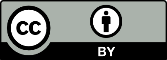 Copyright: © 2022 by the authors. Submitted for possible open access publication under the terms and conditions of the Creative Commons Attribution (CC BY) license (https://creativecommons.org/licenses/by/4.0/).ReferenceAdapted Newcastle–Ottawa ScaleAdapted Newcastle–Ottawa ScaleAdapted Newcastle–Ottawa ScaleAdapted Newcastle–Ottawa ScaleAdapted Newcastle–Ottawa ScaleAssociation between BMIC and UICSelection(Maximum 5 *)Comparability(Maximum 4 *)Assessment(Maximum 4 *)Total Scores(Maximum 13 *) 1Observational/Non-randomised intervention studies Observational/Non-randomised intervention studies Observational/Non-randomised intervention studies Observational/Non-randomised intervention studies Observational/Non-randomised intervention studies Observational/Non-randomised intervention studies Aakre et al., 2015 [21]+ 2*******7Aakre et al., 2016 [22]+ 3********8Anderson et al., 2014 [23]+ 2*********9Anderson et al., 2010 [24]+********8Azizi, 2007 [25]− 2********8Bazrafshan et al., 2005 [26]− 2******6Böhles et al., 1993 [27]− 2********8Budak et al., 2009 [28]+********8Chan et al., 2003 [29]+ 2*********9Chen et al., 2020 [30]+*********9Chung et al., 2009 [31]+ 3*******7Costeira et al., 2009 [32]+*********9de Lima et al., 2013 [33]+ 3**********10Dold et al., 2017 [20]+**********10Dumrongwongsiri et al., 2018 [34]+***********11Groufh-Jacobsen et al., 2020 [35]+ 2***********11Gutierrez-Repiso et al.2014 [36]+ 3*********9Henjum et al., 2016 [37]+ 2********8Huynh et al., 2017 [38]+**********10Isiklar Ozberk et al., 2018 [39]+**********10Jin et al., 2021 [40]+**********10Kart et al., 2021 [41]+***********11Kirk et al., 2012 [42]− 3**********10Kurtoglu et al., 2004 [43]+*********9Laurberg et al., 2004 [44]+ 2*********9Liu et al., 2015 [45]+**********10Liu et al., 2020 [46]+*********9Mobasseri et al., 2014 [47]−********8Nazeri et al., 2018 [48]−***********11Nøhr et al., 1994 [49]+ 3********8Ordookhani et al., 2007 [50]+*********9Osei et al., 2016 [51]+************12Osei et al., 2017 [52]+*********9Pal et al., 2018 [53]+**********10Pearce et al., 2007 [54]+ 2*********9Petersen et al., 2020 [55]− 2***********11Pongpaew et al., 1999 [56]+ 2*********9Prpić et al., 2021 [57]−***********11Samson et al., 2021 [58]− 2***********11Skeaff et al., 2005 [59]+ 3*********9Stinca et al., 2017 [60]+**********10Sukkhojaiwaratkul et al., 2014 [61]− 2*******7Vermiglio et al., 1992 [62]+********8Wang et al., 2018 [63]+*********9Wang et al., 2009 [64]+********8Yan et al., 2005 [65]−*******7Jadad ScaleJadad ScaleJadad ScaleJadad ScaleJadad ScaleThe Jadad Scores (Maximum 5)The Jadad Scores (Maximum 5)The Jadad Scores (Maximum 5)The Jadad Scores (Maximum 5)Randomised interventional studiesRandomised interventional studiesRandomised interventional studiesRandomised interventional studiesRandomised interventional studiesRandomised interventional studiesBouhouch et al., 2014 [66]+5555Eriksen et al., 2020 [67]+ 24444Gebreegziabher et al., 2017 [68]+3333Nazeri et al., 2017 [69]−3333Stoutjesdijk et al., 2018 [70]+ 22222StudiesYear BMIC methodUIC methodVermiglio et al. [62]1992S-K2S-K2Böhles et al. [27]1993S-K1S-K3Nøhr et al. [49]1994S-K3S-K3Pongpaew et al. [56]1999S-KS-KChan et al. [29]2003ICP-MSICP-MSKurtoglu et al. [43]2004HPLCHPLCLaurberg et al. [44]2004S-KS-KBazrafshan et al. [26]2005S-KS-KSkeaff et al. [59]2005S-KS-KYan et al. [65]2005S-KS-KAzizi [25]2007S-KS-KOrdookhani et al. [50]2007S-KS-KPearce et al. [54]2007S-KS-KBudak et al. [28]2009S-KS-KCosteira et al. [32]2009S-K2S-KChung et al. [31]2009S-KS-KWang et al. [64]2009S-KS-KAnderson et al. [24]2010ICP-MSS-KKirk et al. [42]2012ICP-MSICP-MSde Lima et al. [33]2013ICP-MSICP-MSAnderson et al. [23]2014S-K3S-K3Bouhouch et al. [66]2014ICP-MSS-KGutierrez-Repiso et al. [36]2014S-K3S-K3Mobasseri et al. [47]2014S-KS-KSukkhojaiwaratkul et al. [61]2014S-KS-KAakre et al. [22]2015ICP-MSS-KLiu et al. [37]2015S-K3S-K3Aakre et al. [22]2016ICP-MSS-KHenjum et al. [37]2016ICP-MSS-KOsei et al. [51]2016ICP‐MSS-KOsei et al. [52]2016ICP‐MSS-KDold et al. [20]2017ICP-MSS-KGebreegziabher et al. [68]2017ICP-MSICP-MSHuynh et al. [38]2017ICP-MSS-KNazeri et al. [69]2017S-KS-KPal et al. [53]2017S-K3S-K3Stinca et al. [60]2017ICP-MSS-KDumrongwongsiri et al. [34]2018ICP-MSS-KIsiklar Ozberk et al. [39]2018S-KS-KNazeri et al. [48]2018S-KS-KStoutjesdijk et al. [70]2018ICP-MSICP-MSWang et al. [63]2018ICP-MSS-KChen et al. [30]2020ICP-MSS-KEriksen et al. [67]2020ICP-MSICP-MSGroufh-Jacobsen et al. [35]2020ICP-MS4ICP-MS4Petersen et al. [55]2020ICP-MSICP-MSLiu et al. [46]2020S-K3S-K3Jin et al. [40]2021ICP-MSICP-MSKart et al. [41]2021S-KS-KPrpić et al. [57]2021ICP-MSS-KSamson et al. [58]2021ICP-MSICP-MSAuthor, yearAuthor, yearAuthor, yearCountrySample size of lactating womenTime of postpartum (days/weeks/months)BMIC1 (µg/L)BMIC1 (µg/L)BMIC1 (µg/L)BMIC1 (µg/L)BMIC1 (µg/L)BMIC1 (µg/L)UIC1 (µg/L)UIC1 (µg/L)UIC1 (µg/L)UIC1 (µg/L)UIC1 (µg/L)UIC1 (µg/L)CommentsObservational studyObservational studyObservational studyObservational studyObservational studyObservational studyObservational studyObservational studyObservational studyObservational studyObservational studyObservational studyObservational studyObservational studyObservational studyObservational studyObservational studyObservational studyObservational studyAakre et al., 2015 [21]Aakre et al., 2015 [21]Aakre et al., 2015 [21]Algeria1110-7months479479479479479479350350350350350350Anderson et al., 2014 [23]Anderson et al., 2014 [23]Anderson et al., 2014 [23]Denmark12731 days1TotalTotalTotalTotal83TotalTotalTotalTotal72Iodine-supplementedIodine-supplementedIodine-supplementedIodine-supplemented112Iodine-supplementedIodine-supplementedIodine-supplementedIodine-supplemented83Non-supplementedNon-supplementedNon-supplementedNon-supplemented72Non-supplementedNon-supplementedNon-supplementedNon-supplemented65Anderson et al., 2010 [24]Anderson et al., 2010 [24]Anderson et al., 2010 [24]Switzerland5076-12 months494949494949676767676767Azizi, 2007 [25]Azizi, 2007 [25]Azizi, 2007 [25]Iran100NS939393939393259259259259259259Bazrafshan et al., 2005 [26]Bazrafshan et al., 2005 [26]Bazrafshan et al., 2005 [26]Iran10030–180 days949494949494259259259259259259Böhles et al., 1993 [27]Böhles et al., 1993 [27]Böhles et al., 1993 [27]Germany105-7 days552552552552552552134313431343134313431343Small sample sizeBudak et al., 2009 [28]Budak et al., 2009 [28]Budak et al., 2009 [28]Turkey3518 days332332332332332332707070707070Chan et al., 2003 [29]Chan et al., 2003 [29]Chan et al., 2003 [29]Australia504 days848484848484474747474747Chen et al., 2020 [30]Chen et al., 2020 [30]Chen et al., 2020 [30]China6341-24 weeks165165165165165165122122122122122122Costeira et al., 2009 [32]Costeira et al., 2009 [32]Costeira et al., 2009 [32]Portugal1403 months3 days3 days3 days3 days953 days3 days3 days3 days353 months3 months3 months3 months703 months3 months3 months3 months50Dold et al., 2017 [20]Dold et al., 2017 [20]Dold et al., 2017 [20]China, Philippines, Croatia and Morocco8663 monthChina (n = 298)China (n = 298)China (n = 298)China (n = 298)170China (n = 298)China (n = 298)China (n = 298)China (n = 298)107China, Philippines, Croatia and Morocco3 monthPhilippines (n = 281)Philippines (n = 281)Philippines (n = 281)Philippines (n = 281)185Philippines (n = 281)Philippines (n = 281)Philippines (n = 281)Philippines (n = 281)89China, Philippines, Croatia and Morocco3 monthCroatia (n = 73)Croatia (n = 73)Croatia (n = 73)Croatia (n = 73)124Croatia (n = 73)Croatia (n = 73)Croatia (n = 73)Croatia (n = 73)35China, Philippines, Croatia and Morocco3 monthMorocco (n = 74)Morocco (n = 74)Morocco (n = 74)Morocco (n = 74)30Morocco (n = 74)Morocco (n = 74)Morocco (n = 74)Morocco (n = 74)33Dumrongwongsiri et al., 2018 [34]Dumrongwongsiri et al., 2018 [34]Dumrongwongsiri et al., 2018 [34]Thailand71NS255255255255255255149149149149149149Groufh-Jacobsen et al., 2020 [35]Groufh-Jacobsen et al., 2020 [35]Groufh-Jacobsen et al., 2020 [35]Norway1331-12 months717171717171808080808080Henjum et al., 2016 [37]Henjum et al., 2016 [37]Henjum et al., 2016 [37]Nepal5002–12 months250250250250250250230230230230230230Huynh et al., 2017 [38]Huynh et al., 2017 [38]Huynh et al., 2017 [38]Australia6963 months127127127127127127125125125125125125Isiklar Ozberk et al., 2018 [39]Isiklar Ozberk et al., 2018 [39]Isiklar Ozberk et al., 2018 [39]Turkey107NS979797979797135135135135135135Jin et al., 2021 [40]Jin et al., 2021 [40]Jin et al., 2021 [40]New Zealand873 months696969696969828282828282Kart et al., 2021 [41]Kart et al., 2021 [41]Kart et al., 2021 [41]Turkey3344-6 days138138138138138138125125125125125125Kurtoglu et al., 2004 [43]Kurtoglu et al., 2004 [43]Kurtoglu et al., 2004 [43]Turkey705 days737373737373303030303030Laurberg et al., 2004 [44]Laurberg et al., 2004 [44]Laurberg et al., 2004 [44]Denmark1405 daysSmokers(n=50)Smokers(n=50)Smokers(n=50)Smokers(n=50)262Smokers(n=50)Smokers(n=50)Smokers(n=50)Smokers(n=50)412Non-smokers(n=90)Non-smokers(n=90)Non-smokers(n=90)Non-smokers(n=90)542Non-smokers(n=90)Non-smokers(n=90)Non-smokers(n=90)Non-smokers(n=90)402Liu et al., 2015 [45]Liu et al., 2015 [45]Liu et al., 2015 [45]China3431 yearBeihai(I-deficient areas)(n=103)Beihai(I-deficient areas)(n=103)Beihai(I-deficient areas)(n=103)Beihai(I-deficient areas)(n=103)41Beihai(I-deficient areas)(n=113)Beihai(I-deficient areas)(n=113)Beihai(I-deficient areas)(n=113)Beihai(I-deficient areas)(n=113)51Yangcheng and Jiajiazhuang(I-sufficient areas)(n=91)Yangcheng and Jiajiazhuang(I-sufficient areas)(n=91)Yangcheng and Jiajiazhuang(I-sufficient areas)(n=91)Yangcheng and Jiajiazhuang(I-sufficient areas)(n=91)346Yangcheng and Jiajiazhuang(I-sufficient areas)(n=98)Yangcheng and Jiajiazhuang(I-sufficient areas)(n=98)Yangcheng and Jiajiazhuang(I-sufficient areas)(n=98)Yangcheng and Jiajiazhuang(I-sufficient areas)(n=98)282Pingyao and Jicun(I-excess areas)(n=99)Pingyao and Jicun(I-excess areas)(n=99)Pingyao and Jicun(I-excess areas)(n=99)Pingyao and Jicun(I-excess areas)(n=99)942Pingyao and Jicun(I-excess areas)(n=125)Pingyao and Jicun(I-excess areas)(n=125)Pingyao and Jicun(I-excess areas)(n=125)Pingyao and Jicun(I-excess areas)(n=125)823Liu et al., 2020 [46]Liu et al., 2020 [46]Liu et al., 2020 [46]China2180-12 monthsSuitable water iodine content areas (n=97)Suitable water iodine content areas (n=97)Suitable water iodine content areas (n=97)Suitable water iodine content areas (n=97)312Suitable water iodine content areas (n=97)Suitable water iodine content areas (n=97)Suitable water iodine content areas (n=97)Suitable water iodine content areas (n=97)284High water iodine content areas (n=121)High water iodine content areas (n=121)High water iodine content areas (n=121)High water iodine content areas (n=121)1006High water iodine content areas (n=121)High water iodine content areas (n=121)High water iodine content areas (n=121)High water iodine content areas (n=121)823Mobasseri et al., 2014 [47]Mobasseri et al., 2014 [47]Mobasseri et al., 2014 [47]Azerbaijan106NS585858585858142142142142142142Nazeri et al., 2018 [48]Nazeri et al., 2018 [48]Nazeri et al., 2018 [48]Iran124<3 months100100100100100100787878787878Ordookhani et al., 2007 [50]Ordookhani et al., 2007 [50]Ordookhani et al., 2007 [50]Iran4837 to 42 weeks148148148148148148107107107107107107Osei et al., 2016 [51]Osei et al., 2016 [51]Osei et al., 2016 [51]South Africa1002-4 months179179179179179179118118118118118118Osei et al., 2016 [52]Osei et al., 2016 [52]Osei et al., 2016 [52]South Africa3716 months180180180180180180128128128128128128Pal et al., 2017 [53]Pal et al., 2017 [53]Pal et al., 2017 [53]India1281-3 months230230230230230230185185185185185185Pearce et al., 2007 [54]Pearce et al., 2007 [54]Pearce et al., 2007 [54]United States5748 days1155155155155155155114114114114114114Petersen et al., 2020 [55]Petersen et al., 2020 [55]Petersen et al., 2020 [55]Iceland6025 weeks848484848484152152152152152152Pongpaew et al., 1999 [56]Pongpaew et al., 1999 [56]Pongpaew et al., 1999 [56]Thailand75233 days1515151515151909090909090Prpić et al., 2021 [57]Prpić et al., 2021 [57]Prpić et al., 2021 [57]Croatia1332-96 weeks121121121121121121757575757575Samson et al., 2021 [58]Samson et al., 2021 [58]Samson et al., 2021 [58]Hungary100NS188188188188188188494949494949Stinca et al., 2017 [60]Stinca et al., 2017 [60]Stinca et al., 2017 [60]Morocco239≤8 weeks424242424242353535353535Vermiglio et al., 1992 [62]Vermiglio et al., 1992 [62]Vermiglio et al., 1992 [62]Italy275-7 daysEndemic group (n=11)Endemic group (n=11)Endemic group (n=11)Endemic group (n=11)332Endemic group (n=11)Endemic group (n=11)Endemic group (n=11)Endemic group (n=11)122Small sample sizeControl group (n=16)Control group (n=16)Control group (n=16)Control group (n=16)432Control group (n=16)Control group (n=16)Control group (n=16)Control group (n=16)632Small sample sizeWang et al., 2018 [63]Wang et al., 2018 [63]Wang et al., 2018 [63]China1064-12 weeks4 weeks4 weeks4 weeks4 weeks22224 weeks4 weeks4 weeks4 weeks1528 weeks8 weeks8 weeks8 weeks17528 weeks8 weeks8 weeks8 weeks11212 weeks12 weeks12 weeks12 weeks148212 weeks12 weeks12 weeks12 weeks109Wang et al., 2009 [64]Wang et al., 2009 [64]Wang et al., 2009 [64]China1000-1 year163163163163163163136136136136136136Yan et al., 2005 [65]Yan et al., 2005 [65]Yan et al., 2005 [65]China25540-2 yearUrbanUrbanUrbanUrban136UrbanUrbanUrbanUrban189Huge study in 11 provinces of ChinaRural Rural Rural Rural 158Rural Rural Rural Rural 192Huge study in 11 provinces of ChinaInterventional studyInterventional studyInterventional studyInterventional studyInterventional studyInterventional studyInterventional studyInterventional studyInterventional studyInterventional studyInterventional studyInterventional studyInterventional studyInterventional studyInterventional studyInterventional studyInterventional studyInterventional studyInterventional studyBouhouch et al., 2014 [66]Bouhouch et al., 2014 [66]Bouhouch et al., 2014 [66]Morocco2410-9 monthsIndirect infant supplementationDirect infant supplementationDirect infant supplementationIndirect infant supplementationDirect infant supplementationDirect infant supplementationOne dose of 400 mg iodine as oral iodised oil soon after deliveryBaselineBaseline414343BaselineBaseline373030One dose of 400 mg iodine as oral iodised oil soon after delivery3-month3-month6133333-month3-month583434One dose of 400 mg iodine as oral iodised oil soon after delivery6-month6-month4936366-month6-month674444One dose of 400 mg iodine as oral iodised oil soon after delivery9-month9-month3926269-month9-month583939One dose of 400 mg iodine as oral iodised oil soon after deliveryEriksen et al., 2020 [67]Eriksen et al., 2020 [67]Eriksen et al., 2020 [67]The Gambia21912 weeksBaseline (<20 weeks of gestation)Baseline (<20 weeks of gestation)Baseline (<20 weeks of gestation)Baseline (<20 weeks of gestation)-Baseline (<20 weeks of gestation)Baseline (<20 weeks of gestation)Baseline (<20 weeks of gestation)Baseline (<20 weeks of gestation)51A daily supplement of multiple micronutrient containing 300 µg of iodine was taken starting from baseline (<20 weeks of gestation) until delivery.Only both BMIC and UIC data of lactating women at 12 weeks were available.Gebreegziabher et al., 2017 [68]Gebreegziabher et al., 2017 [68]Gebreegziabher et al., 2017 [68]Ethiopia1016 monthCapsule groupCapsule groupI-salt groupCapsule groupCapsule groupI-salt group225 μg iodine as potassium iodide capsule daily for 6 months or 450 g of appropriately iodized salt (30-40 μg Ias KIO3/g of salt) weekly for household consumption for 6 monthsBaselineBaselineBaselineBaseline149149157BaselineBaselineBaselineBaseline13613695225 μg iodine as potassium iodide capsule daily for 6 months or 450 g of appropriately iodized salt (30-40 μg Ias KIO3/g of salt) weekly for household consumption for 6 months6 months6 months6 months6 months1041041116 months6 months6 months6 months150150110225 μg iodine as potassium iodide capsule daily for 6 months or 450 g of appropriately iodized salt (30-40 μg Ias KIO3/g of salt) weekly for household consumption for 6 monthsNazeri et al., 2017 [69]Nazeri et al., 2017 [69]Nazeri et al., 2017 [69]Iran841 monthIodine fortified milk group (n = 40)Iodine fortified milk group (n = 40)Control group (n = 40)Iodine fortified milk group (n = 40)Iodine fortified milk group (n = 40)Control group (n = 40)200 mL iodine fortified milk of which provided 150 µg iodine/day, started at the sixth day postpartumand lasted for four weeks3-5 days (baseline)3-5 days (baseline)3-5 days (baseline)3-5 days (baseline)1761762153-5 days (baseline)3-5 days (baseline)3-5 days (baseline)3-5 days (baseline)707097200 mL iodine fortified milk of which provided 150 µg iodine/day, started at the sixth day postpartumand lasted for four weeks7 days7 days7 days7 days1911911767 days7 days7 days7 days11911951200 mL iodine fortified milk of which provided 150 µg iodine/day, started at the sixth day postpartumand lasted for four weeks10 days10 days10 days10 days21721716210 days10 days10 days10 days131131103200 mL iodine fortified milk of which provided 150 µg iodine/day, started at the sixth day postpartumand lasted for four weeks14 days14 days14 days14 days24224216014 days14 days14 days14 days12312348200 mL iodine fortified milk of which provided 150 µg iodine/day, started at the sixth day postpartumand lasted for four weeks1 month1 month1 month1 month2102101421 month1 month1 month1 month10410441200 mL iodine fortified milk of which provided 150 µg iodine/day, started at the sixth day postpartumand lasted for four weeksStoutjesdijk et al., 2018 [70]Stoutjesdijk et al., 2018 [70]Stoutjesdijk et al., 2018 [70]Netherlands364 weeks20 gestational weeks (baseline)20 gestational weeks (baseline)20 gestational weeks (baseline)20 gestational weeks (baseline)---20 gestational weeks (baseline)20 gestational weeks (baseline)20 gestational weeks (baseline)20 gestational weeks (baseline)102102102Multivitamin supplement containing 150 μg/day of iodine were given during 20 gestational weeks4 weeks4 weeks4 weeks4 weeks1521521524 weeks4 weeks4 weeks4 weeks112112112Multivitamin supplement containing 150 μg/day of iodine were given during 20 gestational weeksSukkhojaiwaratkul et al., 2014 [61]Sukkhojaiwaratkul et al., 2014 [61]Sukkhojaiwaratkul et al., 2014 [61]Thailand872 months3rd trimesters (baseline)3rd trimesters (baseline)3rd trimesters (baseline)3rd trimesters (baseline)---3rd trimesters (baseline)3rd trimesters (baseline)3rd trimesters (baseline)3rd trimesters (baseline)204204204Multivitamin supplement containing 200 μg/day of iodine were given during 2-month postpartumTotalTotalTotalTotal919191TotalTotalTotalTotal138138138Multivitamin supplement containing 200 μg/day of iodine were given during 2-month postpartumIodine-supplemented (200 µg)Iodine-supplemented (200 µg)Iodine-supplemented (200 µg)Iodine-supplemented (200 µg)109109109Iodine-supplemented (200 µg)Iodine-supplemented (200 µg)Iodine-supplemented (200 µg)Iodine-supplemented (200 µg)199199199Multivitamin supplement containing 200 μg/day of iodine were given during 2-month postpartumnon-supplementednon-supplementednon-supplementednon-supplemented707070non-supplementednon-supplementednon-supplementednon-supplemented120120120Multivitamin supplement containing 200 μg/day of iodine were given during 2-month postpartumAuthor, year.CountrySample size of infantsTime of postpartum (days/weeks/months)BMIC1 (µg/L)BMIC1 (µg/L)BMIC1 (µg/L)BMIC1 (µg/L)BMIC1 (µg/L)BMIC1 (µg/L)UIC1 (µg/L)UIC1 (µg/L)UIC1 (µg/L)UIC1 (µg/L)UIC1 (µg/L)UIC1 (µg/L)UIC1 (µg/L)CommentsObservational studyObservational studyObservational studyObservational studyObservational studyObservational studyObservational studyObservational studyObservational studyObservational studyObservational studyObservational studyObservational studyObservational studyObservational studyObservational studyObservational studyAakre et al., 2016 [22]Algeria28931.4 days1479479479479479479722722722722722722722Anderson et al., 2010 [24]Switzerland8756-12 months49494949494982828282828282Budak et al., 2009 [28]Turkey355-28 days332332332332332332100100100100100100100Chen et al., 2020 [30]China63424 weeks165165165165165165216216216216216216216Costeira et al., 2009 [32]Portugal1423 months3 days3 days3 days9595953 days3 days3 days656565653 months3 months3 months7070703 months3 months3 months96969696Chung et al., 2009 [31]Korea316 weeks3rd week115311531153115311533rd week165116511651165116511651Small sample size6th week8228228228228226th week183218321832183218321832Small sample sizede Lima et al., 2013 [32]Brazil33≤6 months206206206206206206293293293293293293293Small sample sizeDold et al., 2017 [20]China, Philippinesand Croatia8663 monthsChina (n = 298)China (n = 298)China (n = 298)170170170China (n = 298)China (n = 298)China (n = 298)278278278278Philippines (n = 281)Philippines (n = 281)Philippines (n = 281)185185185Philippines (n = 281)Philippines (n = 281)Philippines (n = 281)352352352352Croatia (n = 73)Croatia (n = 73)Croatia (n = 73)124124124Croatia (n = 73)Croatia (n = 73)Croatia (n = 73)239239239239Dumrongwongsiri et al., 2018 [34]Thailand71NS255255255255255255282282282282282282282Huynh et al., 2017 [38]Australia6963 months127127127127127127198198198198198198198Isiklar Ozberk et al., 2018 [39]Turkey107NS97979797979795959595959595Jin et al., 2021 [40]New Zealand873 months696969696969115115115115115115115Kart et al., 2021 [41]Turkey3344-6 days138138138138138138142142142142142142142Kurtoglu et al., 2004 [43]Turkey705 days73737373737324242424242424Liu et al., 2015 [45]China3431 yearBeihai(I-deficient areas)(n=103)Beihai(I-deficient areas)(n=103)Beihai(I-deficient areas)(n=103)414141Beihai(I-deficient areas)(n=28)Beihai(I-deficient areas)(n=28)Beihai(I-deficient areas)(n=28)65656565Yangcheng and Jiajiazhuang(I-sufficient areas)(n=91)Yangcheng and Jiajiazhuang(I-sufficient areas)(n=91)Yangcheng and Jiajiazhuang(I-sufficient areas)(n=91)346346346Yangcheng and Jiajiazhuang(I-sufficient areas)(n=90)Yangcheng and Jiajiazhuang(I-sufficient areas)(n=90)Yangcheng and Jiajiazhuang(I-sufficient areas)(n=90)427427427427Pingyao and Jicun(I-excess areas)(n=99)Pingyao and Jicun(I-excess areas)(n=99)Pingyao and Jicun(I-excess areas)(n=99)942942942Pingyao and Jicun(I-excess areas)(n=124)Pingyao and Jicun(I-excess areas)(n=124)Pingyao and Jicun(I-excess areas)(n=124)1222122212221222Liu et al., 2020 [46]China2180-12 monthsSuitable water iodine content areas (n=97)Suitable water iodine content areas (n=97)Suitable water iodine content areas (n=97)312312312Suitable water iodine content areas (n=97)Suitable water iodine content areas (n=97)Suitable water iodine content areas (n=97)427427427427High water iodine content areas (n=121)High water iodine content areas (n=121)High water iodine content areas (n=121)100610061006High water iodine content areas (n=121)High water iodine content areas (n=121)High water iodine content areas (n=121)1222122212221222Mobasseri et al., 2014 [47]Azerbaijan106NS585858585858307307307307307307307Nazeri et al., 2018 [48]Iran124<3 months100100100100100100183183183183183183183Ordookhani et al., 2007 [50]Iran2737 to 42 weeks148148148148148148271271271271271271271Small sample sizeOsei et al., 2016 [51]South Africa1002-4 months179179179179179179373373373373373373373Osei et al., 2016 [52]South Africa3866 months180180180180180180345345345345345345345Pal et al., 2017 [53]India1281-3 months230230230230230230250250250250250250250Prpić et al., 2021 [57]Croatia1332-96 weeks1211211211211211212-26 weeks (n=101)2-26 weeks (n=101)2-26 weeks (n=101)23423423423427-96 weeks (n=32)27-96 weeks (n=32)27-96 weeks (n=32)209209209209Skeaff et al., 2005 [59]New Zealand2306-24-month22222222222267676767676767Stinca et al., 2017 [60]Morocco239≤8 weeks42424242424273737373737373Vermiglio et al., 1992 [62]Italy275-7 daysEndemic group (n=11)Endemic group (n=11)Endemic group (n=11)332332332Endemic group (n=11)Endemic group (n=11)Endemic group (n=11)342342342342Small sample sizeControl group (n=16)Control group (n=16)Control group (n=16)432432432Control group (n=16)Control group (n=16)Control group (n=16)432432432432Wang et al., 2018 [63]China1064-12 weeks4-week4-week4-week2222222222224-week4-week4-week2512512512518-week8-week8-week1752175217528-week8-week8-week18318318318312-week12-week12-week14821482148212-week12-week12-week164164164164Wang et al., 2009 [64]China610-1 year163163163163163163233233233233233233233Yan et al., 2005 [65]China25370-2 yearsUrbanUrbanUrban136136136UrbanUrbanUrban236236236236Huge study in 11 provinces of ChinaRural Rural Rural 158158158Rural Rural Rural 247247247247Huge study in 11 provinces of ChinaInterventional studyInterventional studyInterventional studyInterventional studyInterventional studyInterventional studyInterventional studyInterventional studyInterventional studyInterventional studyInterventional studyInterventional studyInterventional studyInterventional studyInterventional studyInterventional studyInterventional studyInterventional studyBouhouch et al., 2014 [66]Morocco2410-9 monthsIndirect infant supplementationIndirect infant supplementationDirect infant  supplementationDirect infant  supplementationIndirect infant supplementationIndirect infant supplementationDirect infant supplementationDirect infant supplementationDirect infant supplementationOne dose of 400 mg iodine as oral iodised oil soon after deliveryBaselineBaseline41414343BaselineBaseline7373747474One dose of 400 mg iodine as oral iodised oil soon after delivery3-month3-month616133333-month3-month132132999999One dose of 400 mg iodine as oral iodised oil soon after delivery6-month6-month494936366-month6-month142142122122122One dose of 400 mg iodine as oral iodised oil soon after delivery9-month9-month393926269-month9-month9797909090One dose of 400 mg iodine as oral iodised oil soon after deliveryGebreegziabher et al., 2017 [68]Ethiopia1016 monthsCapsule groupCapsule groupI-salt groupI-salt groupCapsule groupCapsule groupI-salt groupI-salt groupI-salt group225 μg iodine as potassium iodide capsule daily for 6 months or 450 g of appropriately iodized salt(30–40 μg Ias KIO3/g of salt) weekly for household consumption for 6 monthsBaselineBaseline149149157157BaselineBaseline234234193193193225 μg iodine as potassium iodide capsule daily for 6 months or 450 g of appropriately iodized salt(30–40 μg Ias KIO3/g of salt) weekly for household consumption for 6 months6-month6-month1041041111116-month6-month254254195195195225 μg iodine as potassium iodide capsule daily for 6 months or 450 g of appropriately iodized salt(30–40 μg Ias KIO3/g of salt) weekly for household consumption for 6 monthsGutierrez-Repiso et al., 2014 [36]Spain88NSControl group (n = 21)Control group (n = 21)109109109109Control group (n = 21)Control group (n = 21)112112112112112300 µg of iodide (in theform of KI) were given from the first trimester of pregnancy (300 group)300 group (n = 67) (300 µg)300 group (n = 67) (300 µg)178178178178300 group (n = 67) (300 µg)300 group (n = 67) (300 µg)215215215215215300 µg of iodide (in theform of KI) were given from the first trimester of pregnancy (300 group)Kirk et al., 2012 [42]United States131-8 monthsPre supplementationPre supplementation53 253 253 253 2Pre supplementationPre supplementation239239239239239Small sample sizePM supplementationPM supplementation57 257 257 257 2PM supplementationPM supplementation379379379379379Small sample sizeAM supplementationAM supplementation57 257 257 257 2AM supplementationAM supplementation324324324324324Small sample sizeNazeri et al., 2017 [69]Iran841 monthIodine fortified milk group (n = 40)Iodine fortified milk group (n = 40)Control group (n = 40)Control group (n = 40)Iodine fortified milk group (n = 40)Iodine fortified milk group (n = 40)Iodine fortified milk group (n = 40)Control group (n = 40)Control group (n = 40)200 mL iodine fortified milk of which provided 150 µg iodine/day, started at the sixth day postpartumand lasted for four weeks3-5 days (baseline)3-5 days (baseline)1761762152153-5 days (baseline)3-5 days (baseline)231231231193193200 mL iodine fortified milk of which provided 150 µg iodine/day, started at the sixth day postpartumand lasted for four weeks7 days7 days1911911761767 days7 days169169169120120200 mL iodine fortified milk of which provided 150 µg iodine/day, started at the sixth day postpartumand lasted for four weeks10 days10 days21721716216210 days10 days219219219138138200 mL iodine fortified milk of which provided 150 µg iodine/day, started at the sixth day postpartumand lasted for four weeks14 days14 days24224216016014 days14 days194194194116116200 mL iodine fortified milk of which provided 150 µg iodine/day, started at the sixth day postpartumand lasted for four weeks1 month1 month2102101421421 month1 month230230230110110200 mL iodine fortified milk of which provided 150 µg iodine/day, started at the sixth day postpartumand lasted for four weeksNøhr et al., 1994 [49]Denmark1475 daysBaselineBaseline34343434BaselineBaseline3232323232Vitamin-mineral preparations containing iodine (with a declared iodine content of 150 µg/tablet).Not received iodine supplementation group (n = 94)Not received iodine supplementation group (n = 94)34343434Not received iodine supplementation group (n = 94)Not received iodine supplementation group (n = 94)3232323232Vitamin-mineral preparations containing iodine (with a declared iodine content of 150 µg/tablet).Tablets containing iodine group (n = 53)Tablets containing iodine group (n = 53)57575757Tablets containing iodine group (n = 53)Tablets containing iodine group (n = 53)6161616161Vitamin-mineral preparations containing iodine (with a declared iodine content of 150 µg/tablet).